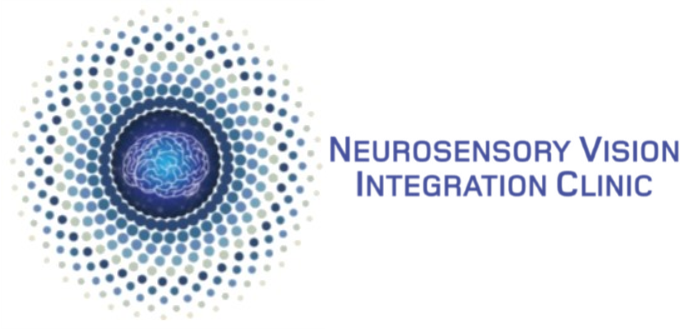 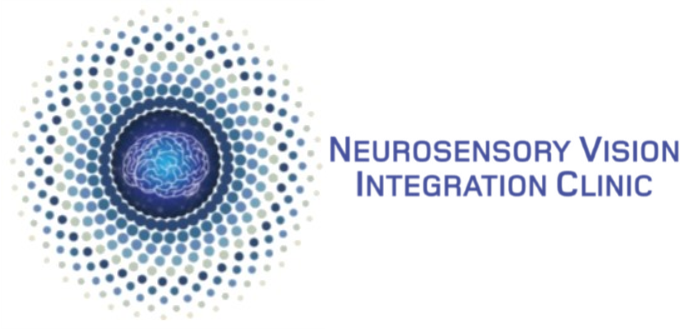 Adult Symptom SurveyName                                                                                                            DateAddressCity                                                  State               Zip code                                 PhoneWhat is the reason for your visit today? The following questionnaire will help the doctor to tailor his/her exam to your needs. Read each statement and circle the number that best describes your experience. 0-The statement NEVER applies.1-The statement SELDOM applies.2-The statement OCCASIONALLY applies.3-The statement FREQUENTLY applies.4-The statement ALWAYS applies.If you wear glasses, consider the statements as if you were wearing your glasses. If you don’t wish to answer a question leave it blank. General (if you wear glasses, give yourself a score 0 next to the questions which ask about glasses)ReadingDrivingWorkSports (If a question applies to a sport you don’t play, give yourself a score of 0)Coordination RelationshipsIs there any other way in which you believe vision could be interfering with your life?NeverSeldomOccasionallyFrequentlyAlways1Things are blurry for a moment when you look up from reading or computer work. 012342You get headaches or eyestrains when use your eyes for careful seeing. 012343Your stomach gets upset after you use your eyes.012344Things blur in and out of focus.012345It makes you nervous to search the crowded shelves in the grocery store.012346Your glasses give you headaches or eyestrains even though you need them to see. 012347Your glasses make you sick to your stomach.012348Since you started wearing glasses you find yourself avoiding reading.012349Your glasses keep getting stronger.0123410You would like to become less dependent on glasses. 0123411You have glasses, but avoid wearing them as often as possible.0123412Your eye drifts in toward your nose or out toward your ear.0123413For an eye that drifts, you have had surgery the following number of times. 0123414At night, you have difficulty falling asleep. 01234NeverSeldomOccasionallyFrequentlyAlways15When you read, the print blurs.0123416When you read, the print runs together. 0123417When you read, the print looks unsteady or dances.0123418Reading gives you eyestrain or headaches. 0123419Reading puts you to sleep.0123420You avoid reading for fun.0123421You avoid longer books.0123422You avoid books with smaller print.0123423When you read, you get the feeling that you’d rather be somewhere else. 0123424You rapidly become fatigue and lose comprehension when reading. 0123425You have to whisper to yourself when reading.0123426Reading gives you an upset stomach.0123427You lose your place and skip or reread lines.0123428You’re afraid to read out loud in front of other people. 0123429Reading takes too much effort.0123430You read, “One….word…..at….a….time.”0123431You have to reread sentences to understand what you are reading.01234NeverSeldomOccasionallyFrequentlyAlways32You get eyestrain or headaches when you drive.0123433You get car sick, especially when sitting in the back seat.0123434You rapidly fatigue when driving.0123435You dislike driving at night.0123436You have difficulty judging how far away other cars are. 0123437You find parallel parking difficult.0123438You have to look twice because you can’t trust yourself to see things correctly the first time. 0123439You have difficulty telling how fast other cars are moving. 0123440You have trouble seeing road signs. 0123441It makes you nervous to drive when traffic is heavy.0123442It makes you nervous to drive on the freeway. 0123443At night, the taillights ahead of you seem to double up. 0123444You get lost easily when driving. 0123445Your worries about driving limit your activities. 01234NeverSeldomOccasionallyFrequentlyAlways46You have more trouble with the computer and desk work as the day goes on. 0123447You have to schedule your computer and desk work in the morning when you’re fresh. 0123448Your productivity goes down as the day progresses. 0123449You get eyestrain or headaches during computer or desk work.0123450Your stomach gets upset during computer or desk work. 0123451You reverse numbers at work, such as seeing 36 for 63.0123452You have to check you work for errors because your eyes play tricks on you. 0123453Your computer or desk work takes longer than it should. 0123454You put off desk work and instead spend your time talking, either face to face or on the phone. 0123455You have second thoughts about a promotion if it meant more reading or desk work. 01234NeverSeldomOccasionallyFrequentlyAlways56When you exercise, you prefer walking, running, swimming, calisthenics, or lifting weights rather than visual activities such as baseball, tennis, or golf. 0123457When it comes to ball sports, you’re a klutz. 0123458You’re always avoided participating in ball sports. 0123459It’s hard to catch or hit a ball.0123460When playing golf, your short game is more difficult.0123461When playing golf, it’s not easy to read the green.0123462When playing golf or tennis, you hit long or short. 0123463In whatever ball sport you play, it’s harder to maintain your concentration the longer the game continues.  0123464In any ball sport, you’re not as good as your techniques would predict. 0123465In tennis, you have trouble with returning lobbed shots.0123466In tennis, you have more difficulty at the net than at the baseline. NeverSeldomOccasionallyFrequentlyAlways67It bothers you to walk down the stairs.0123468You bump into things.0123469When dancing, you have two left feet.0123470It makes you nervous to walk in a crowd. 0123471You’re clumsy. 0123472You trip and stumble if you are not careful. 01234NeverSeldomOccasionallyFrequentlyAlways73You have trouble maintaining eye contact when speaking with someone. 0123474You feel like backing further away when a person is speaking to you.0123475You feel as if you need to move right up next to people when they are talking to you. 0123476You’re too tired to enjoy your friends or family after a day of using your eyes.1234477After a day of using your eyes, you are irritable and short-tempered. 0123478Sore eyes or headaches interfere with your relationships. 0123479Desk work drags on forever so you have little time left to enjoy your friends and family. 0123480The effort it takes you to read has kept you from going back to school and is therefore limiting your income. 0123481Your worries about driving limit the number of activities in which you or your children get to participate. 0123482Your reading ability affects your confidence.0123483Your driving ability affects your confidence. 0123484Your coordination affects your confidence. 0123485Having to wear glasses affects your confidence. 0123486You’re embarrassed to be seen in glasses.0123487You’re embarrassed by the appearances of your eye turning.0123488When you speak with people they don’t seem to know which of your eyes to look at. 0123489When you speak with people they look over your shoulder to see where you are looking.0123490When you speak to people your attention is on holding your eyes straight. 01234